30.363  Canadian Literature to 1990Winter 2023Instructor:  Dr. Reinhold Kramer		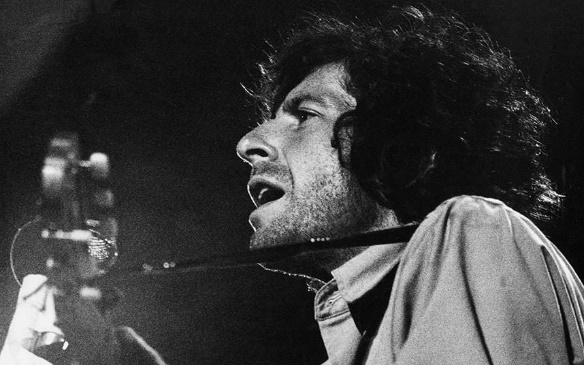 	        109 Clark Hall	727-7344                      Email: kramer@brandonu.ca 	        Office:  Mon & Wed 2:30-3:30	        Webpages:  google “Reinhold Kramer” 	          or http://people.brandonu.ca/kramer/ Course Description:  This course examines Canadian novels, short stories, and poetry written before 1990.  Fiction could include stories by Gallant, Birdsell, and Mistry, as well as novels by Duncan (Set in Authority), Roy (Where Nests the Water Hen), Richler (St. Urbain’s Horseman), and Kroetsch (What the Crow Said).  Poetry will consist of one or twobooks of poetry, possibly Cohen’s Stranger Music, Atwood’s Selected Poems, or McFadden’s Gypsy Guitar.  Titles may change with little notice.Assignments: 	1.  Reading tests (on entire novels)     	Jan. 11, 25, Feb. 27, Mar. 24		10%	2.  Class Participation								10%        	3.  In-class Essay/Test      		Feb. 17					20%        	4.  Term Paper (10-12 pages)    	Mar. 20				20%        	5.  Final Exam                     		Apr. 18    2-4 p.m.			40%There may be penalties for lateness, depending upon circumstances.  Reading tests cannot be postponed and missed tests cannot be rewritten without a doctor’s note or other documentation.  Cite all your sources – assignments containing plagiarism will be graded “0” and result in disciplinary action.  Please read BU Undergraduate Calendar 3.14 “Academic Integrity” and William Messenger p. 420-8. No cellphone use in class. For the very shy:  in place of “class participation,” you may hand in, up to 5 times during the course, short (1-page, double-spaced, typed) analyses, not plot summaries, of a portion of the work under discussion that day.  These analyses must be handed in before the work is discussed in class and are worth 2% each.  No analyses will be accepted after class discussions for any reason.  Students who require disability accommodations should register with the Accessibility Services Coordinator, 204-727-9759, magnussonm@brandonu.ca.  Student Services also offers personal counselling (contact 204-727-9737). If students find controversial readings and/or discussions troubling, please contact the instructor immediately about alternatives.Grading: Letter/Number/Grade Point			Outstanding		Good			Satisfactory		Weak		    InadequateA+  90 & up  4.3	B+ 77-79    3.3		C+ 67-69    2.3		D 50-59   1.0	    F 0-49     0A    85-89    4.0		B   73-76    3.0		C   63-66    2.0	A-   80-84   3.7		B-  70-72    2.7		C-  60-62    1.7Texts: Jane Urquhart, ed. The Penguin Book of Canadian Short Stories. 	9780143054436Cohen, Leonard.  Stranger Music:  Selected Poems and Songs, McClelland. 	978-0771022326Duncan, Sara Jeannette.  Set in Authority.  Broadview.	9780771093876Kroetsch, Robert.  What the Crow Said.  U of Alberta P.	9780888643032Messenger, William, et. al.  Writing English: The Canadian Handbook. (optional)Richler, Mordecai.  St. Urbain’s Horseman.  McClelland.  	9780771075193Roy, Gabrielle.  Where Nests the Water Hen.  McClelland. 	9781551110806Tentative Schedule:Jan. 4, 6		Introduction to Canadian culture 			mimesis & fiction        9			Montgomery, “Dog Monday’s Vigil” (1921)			Roberts, “Strayed” (1896)Jan. 11 - 23		Roy, Where Nests the Water Hen (1950)Jan. 25	- Feb. 8		Richler, St. Urbain’s Horseman (1971)	  Feb. 10 		Gallant, “Voices Lost in Snow” (1976)		         Feb. 13			Laurence, “Horses of the Night” (1967)Feb. 15			Munro, “Meneseteung” (1990)Feb. 17			Mid-term Test  Feb. 27 - Mar. 10	Duncan, Set in Authority (1906)Mar. 13		Cohen, “Song for Abraham Klein” 25, “The Cuckold’s Song” 33,  “For E.J.P.” 80, 			         “The Stranger Song” 111, “Story of Isaac” 139, “Seems So Long Ago, Nancy” 			          143, “Bird on a Wire” 144, “Famous Blue Raincoat” 153, “Who by Fire?” 207,          15     		         “The Café” & Commentary 222, “This Marriage” & Commentaries 235, “It’s 			           Probably Spring” & Commentary 238, “The Asthmatic” & Commentary 242, 	         17			          “Roshi” 275, “How to Speak Poetry” & Commentary 287, “I Stopped to 			           Listen” 313, “When I Left the King” 314, “I Heard My Soul Singing” 315, “I 			           Draw Aside the Curtain” 320, “Holy is Your Name” 331, “All My Life” 333,          20	  	         	Paper  Due 			         “Take This Waltz” 353, “The Tower of Song” 363, “The Future” 370, “Closing 			           Time” 378, “When Even The” 388		         22			Vanderhaeghe, “Ray” (1992)			Mar. 24 - Apr. 5	Kroetsch, What the Crow Said (1978)Apr. 5			Mistry, “The Collectors” (1987)	 		ReviewApr. 18   	 	Final Exam, Tuesday, 2-4 p.m.